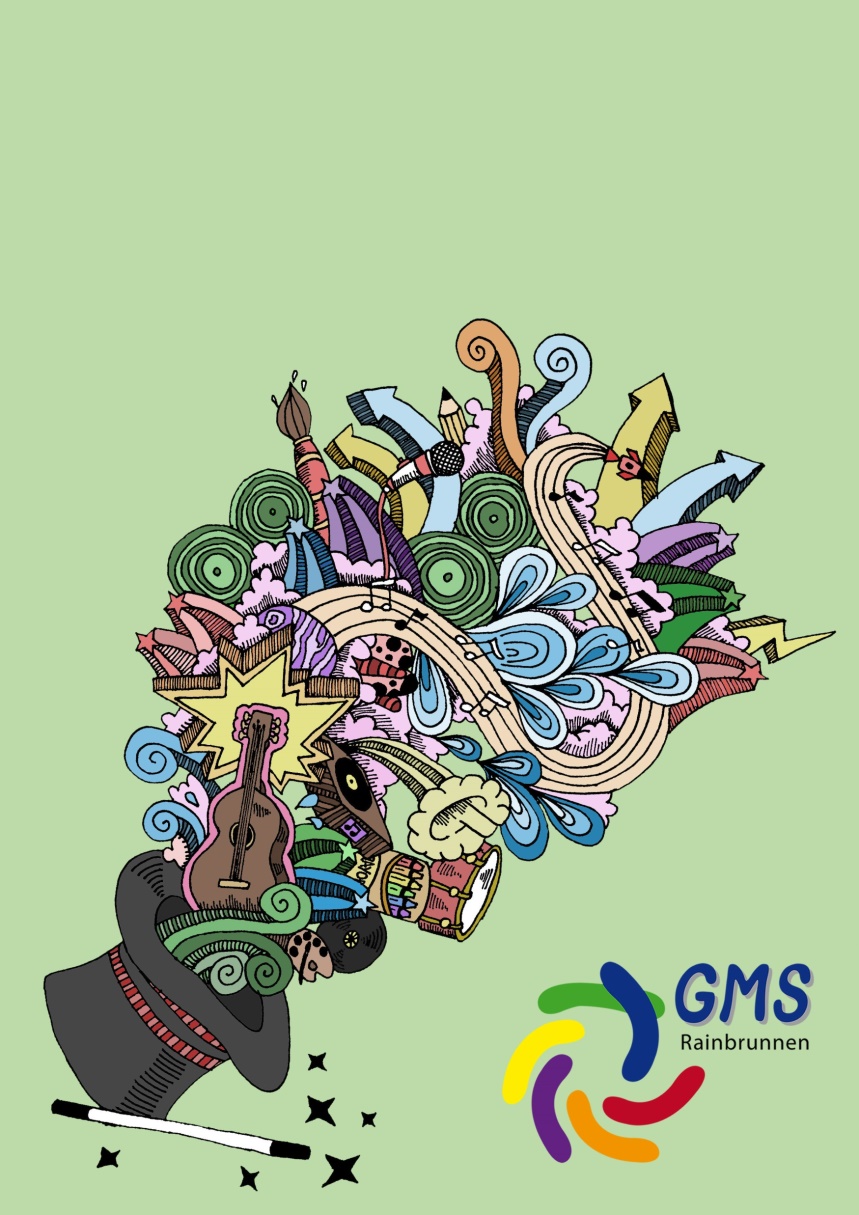 Die GMS Rainbrunnen stellt sich vor!
Liebe Schüler*innen, liebe Eltern der Klassen 4,alle Informationen und Eindrücke über unsere Schule erfolgen in diesem Jahr auf digitale Weise.
Auf unserer Homepage  	www.gms-rainbrunnen.de     sind viele interessante Präsentationen zu unserer Schulart, zu verschiedenen Fächern wie AES, Technik, dem Profilfach Bildende Kunst und dem Profilfach Naturwissenschaft und Technik. Zusätzlich gibt es einen virtuellen Rundgang durch verschiedene Räume und einen kurzen Film mit Eindrücken aus unserem Schulleben der vergangenen Jahre.
Wir wünschen viel Spaß beim virtuellen Kennenlernen unserer Schule!

Am Samstag, 27.02.2021, an dem eigentlich unser Tag der offenen Tür stattgefunden hätte,  gibt es um 10.30 Uhr Gelegenheit, per Videokonferenz Lehrkräfte unserer Schule kennenzulernen, die gerne alle noch offenen Fragen beantworten und ein typisches GMS-Klassenzimmer vorstellen. 
Hierfür melden Sie sich bis Freitag, 26.02.2021 unter karola.gross@schorndorf.de an, dann erhalten Sie einen Link zur Veranstaltung.Die Schulanmeldung zur Klasse 5 ist von Montag, 08.03. bis 11.03.2021 folgendermaßen möglich:- Online-Anmeldung auf der Homepage www.gms-rainbrunnen.de
   unter der Rubrik Schulanmeldung
- Anmeldung mit dem Formular, das Sie auf den Folgeseiten finden
- Telefonische Anmeldung jeweils von 08.30 Uhr – 12.00 Uhr und von 
   14.00 Uhr bis 16.30 Uhr unter 07181-602-9502

Damit die Anmeldung gültig ist, brauchen wir bis spätestens 11.03.21 
die Seiten 3 und 4 der Grundschulempfehlung (im Original).
Weitere Dokumente können mit den Unterlagen, die Sie von uns noch per Post bekommen, nachgereicht werden. (Kopie des Impfbuches mit Nachweis über Masernimpfung und Kopie der Geburtsurkunde/Kinderausweis)  

Herzliche Grüße 
die Schulgemeinschaft der GMS Rainbrunnen
Schul-Aufnahmebogen 2021/2022 Sie sind nach Artikel 6 Absatz 1 Buchstabe e der Europäischen Datenschutzgrundverordnung (EU-DSGVO) in Verbindung mit § 4 Landesdatenschutzgesetz (LDSG) und § 1 Schulgesetz für Baden-Württemberg (SchG) verpflichtet, die folgenden personenbezogenen Daten der Schule gegenüber anzugeben, weil für die Schule die Verarbeitung dieser Daten zur Sicherstellung der Beschulung, insbesondere zur Erfüllung des Erziehungs- und Bildungsauftrags der Schule, erforderlich ist.  Die mit (*) gekennzeichneten Merkmale sind jedoch freiwillig, das heißt Sie müssen diese Daten nicht angeben. Die Daten erleichtern aber beispielsweise eine Kontaktaufnahme mit Ihnen. Mit der Angabe dieser Daten erteilen Sie zugleich die Einwilligung in deren Verarbeitung durch die Schule.Daten der Schülerin / des SchülersName: …………………………………..……Vorname: ………....…..……….…….………Geburtsdatum: …………….…….…….……Geburtsort: …………….……………..……..Geschlecht:    o männlich    o weiblich    o diversStraße, Haus-Nr.: ...………………..……….PLZ, Ort: ……….…..……………………..…Telefon, privat (*): ………………..…………Telefon, mobil (*): …………...………..….…E-Mail-Adresse (*): .…………………...……………………………………………………..
Staatsangehörigkeit: ….……............
Verkehrssprache in der Familie:    o deutsch    o nicht deutsch Angabe Verkehrssprache (*):……………….Muttersprache: …………..…………………  Zugehörigkeit zu Religion / Konfession (für die in Baden-Württemberg Religionsunterricht als ordentliches Lehrfach eingerichtet ist, ansonsten „keine/andere Religion“ eintragen: o Alevitisch 	o Altkatholisch o Evangelisch	o Islamisch-sunnitischo Jüdisch	o Römisch-katholisch o Orthodox (bulgarisch-, georgisch-, russisch-, griechisch-, rumänisch-, serbisch-orthodox) o Syrisch-orthodox 	o keine Religion  / andere Religion
Benötigt Ihr Kind eine Fahrkarte des ÖPNV zum Schulbesuch?  o ja    o  nein

Zuletzt besuchte Einrichtung:
o Grundschule (Name, Klasse): ……………….……………….……………………………………Mit welchen Kindern soll das Kind in die Klasse gehen?………………………………………………….………………………………………………Liegen für den Schulbesuch bedeutsame Erkrankungen oder Beeinträchtigungen vor?o ja   o neinFalls ja, welche?: …………………………………………………………………………………………………
Hat Ihr Kind einen Förderbedarf?(*)o Lese-Rechtschreib-Schwäche 	 		o Dyskalkulie (Mathematik-Schwäche)o Sprachförderbedarf (wegen nichtdeutscher Herkunftssprache oder geringen Deutschkenntnissen)o Sonderpädagogischer Förderbedarf
Wie gut kann ihr Kind schwimmen?
o Schwimmer		o Halbschwimmer			o NichtschwimmerDaten der ErziehungsberechtigtenGemeinsames Sorgerecht verheirateter, zusammenlebender Eltern:o ja		o nein, das Sorgerecht hat: ………………………………………………….   (Bitte geeignete Nachweise wie Gerichtsurteil oder Negativbescheinigung vorlegen)Im Notfall alternativ zu verständigende Ansprechpartner (zum Beispiel Großeltern …) Name:	………………………………	Telefonnummer: ……………………………
Name:	………………………………	Telefonnummer: ……………………………Datenschutzrechtliche Informationspflicht Aufgrund gesetzlicher Vorgaben sind wir verpflichtet, Ihnen die nachfolgenden Informationen mitzuteilen:Verantwortliche Stelle im Sinne des Datenschutzrechts für die von Ihnen mitgeteilten personenbezogenen Daten ist die oben aufgeführte Schule. Die Schule hat einen Datenschutzbeauftragten benannt, dieser ist wie folgt erreichbar: datenschutzbeauftragter@gms-rainbrunnen.deZweck der Verarbeitung der von Ihnen angegebenen Daten ist die Sicherstellung der Beschulung Ihres Kindes, insbesondere die Erfüllung des gesetzlichen Erziehungs- und Bildungsauftrages der Schule. Soweit die Verarbeitung der mitgeteilten Daten nicht auf der oben genannten gesetzlichen Grundlage erfolgt, haben Sie durch die Angaben auch zu den mit einem (*) gekennzeichneten Merkmalen Ihre Einwilligung in der Datenverarbeitung erklärt. Ihre Einwilligung können Sie jederzeit gegenüber der Schule widerrufen, wobei die bis zu diesem Zeitpunkt bereits erfolgte Verarbeitung der betroffenen Daten weiterhin rechtmäßig bleibt.    Empfänger personenbezogener Daten während des Schulverhältnisses Ihres Kindes können bei Vorliegen der rechtlichen Voraussetzungen ohne eine gesonderte Einwilligung für die Datenübermittlung üblicherweise sein: staatliche Schulaufsichtsbehörden, andere öffentliche Schulen, gegebenenfalls zuständiges Förderzentrum, zuständiges Gesundheitsamt (Landkreis, Stadtkreis) bei verpflichtenden schulärztlichen Untersuchungen, zuständiges Jobcenter / zuständige Agentur für Arbeit, Schulträger.Für die Löschung der Daten gelten die Fristen der Verwaltungsvorschrift „Datenschutz an öffentlichen Schulen“.Gegenüber der Schule besteht ein Recht auf Auskunft über Ihre personenbezogenen Daten, ferner haben Sie ein Recht auf Berichtigung, Löschung oder Einschränkung, ein Widerspruchsrecht gegen die Verarbeitung und ein Recht auf Datenübertragbarkeit. Wenden Sie sich hierzu bitte direkt an die Schule. Zudem steht Ihnen ein Beschwerderecht bei der Datenschutzaufsichtsbehörde, dem Landesbeauftragten für den Datenschutz und die Informationsfreiheit Baden-Württemberg zu. Detaillierte Information zu Ihren Rechten können Sie dem beigefügten Merkblatt entnehmen.Die Schule weist darauf hin, dass Schülerkarteikarten beziehungsweise Schülerlisten sowie Abschluss- und Abgangszeugnisse erst 60 Jahre, nachdem die Schule verlassen wurde, gelöscht werden sollen, damit im Falle eines Verlusts der Nachweis über den Schulbesuch beziehungsweise ein Ersatzzeugnis ausgestellt werden kann. Diese Dokumente werden jedoch von der Schule abgesehen von der Speicherung nicht weiter verarbeitet.Hiermit willige ich in die Verarbeitung der mit (*) gekennzeichneten oben eingetragenen personenbezogenen Daten durch die Schule ein.Ich verpflichte mich, Änderungen insbesondere im Sorgerecht umgehend der Schule mitzuteilen.
________________________________________________________________________________Ort, Datum					Unterschrift der/des ErziehungsberechtigtenDaten Elternteil 1Elternteil 2Name, Vorname, ggf. TitelStraße, Haus-Nr.PLZ, WohnortStaatsangehörigkeitTelefon, privat (*)Telefon, mobil (*)E-Mail-Adresse (*)